알람시계 5 불씩 (소리 엄청 커요)- 하나 팔렸어요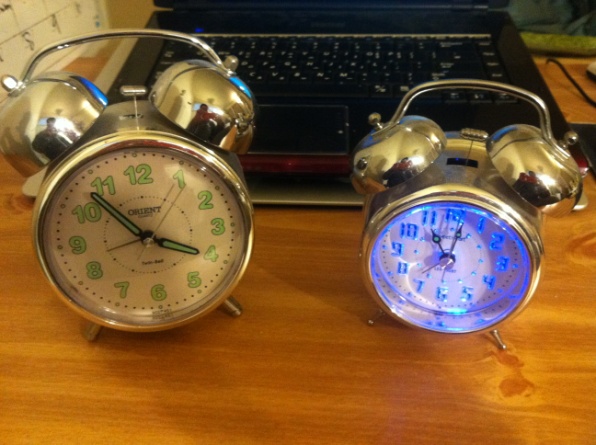 바인더 큰거 (텍스트북도 들어갈정두) -  4개 10불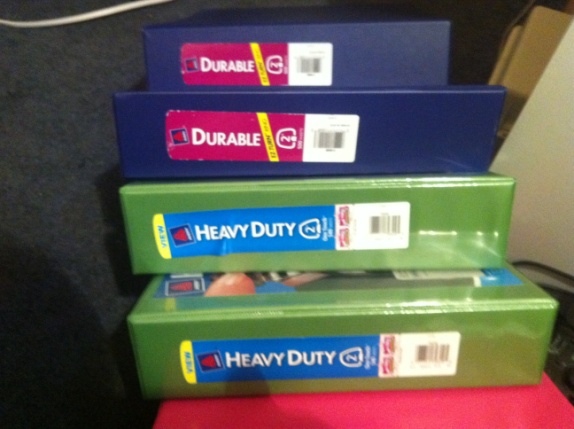 바인더 작은거  (거의 다 새것같아요)– 6개 10불 (팔림)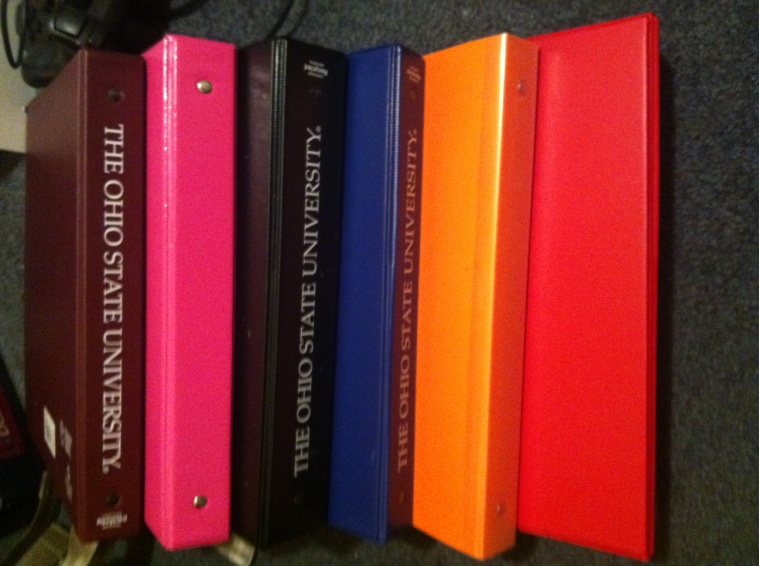 그릴(grill) 기 – 15불 (고기나 생선 같은거 먹을때 저는 사용했습니다)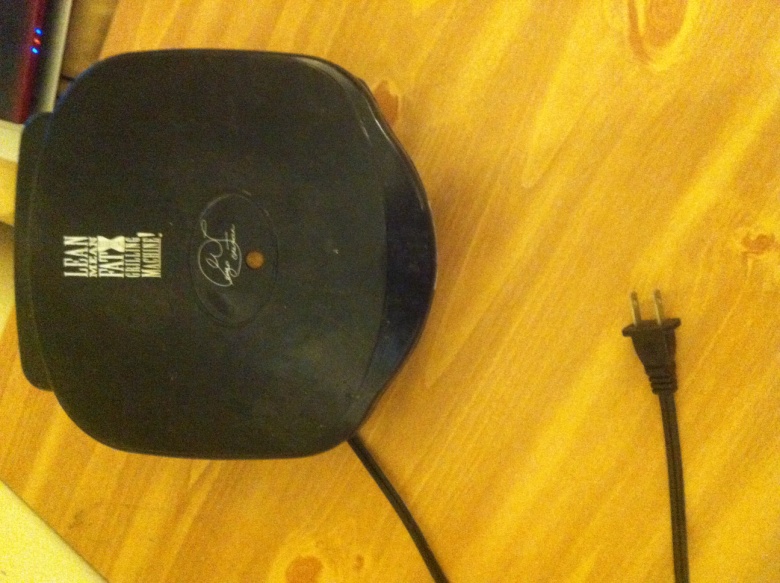 물끓이는 기계 – 5불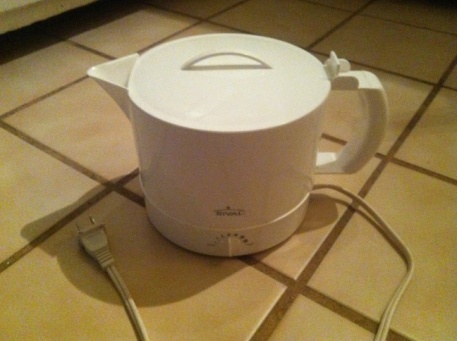 샤워걸이 – 3불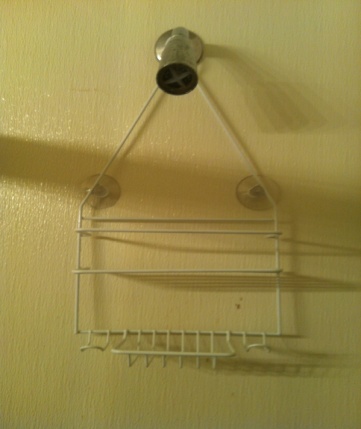 침낭 – 10불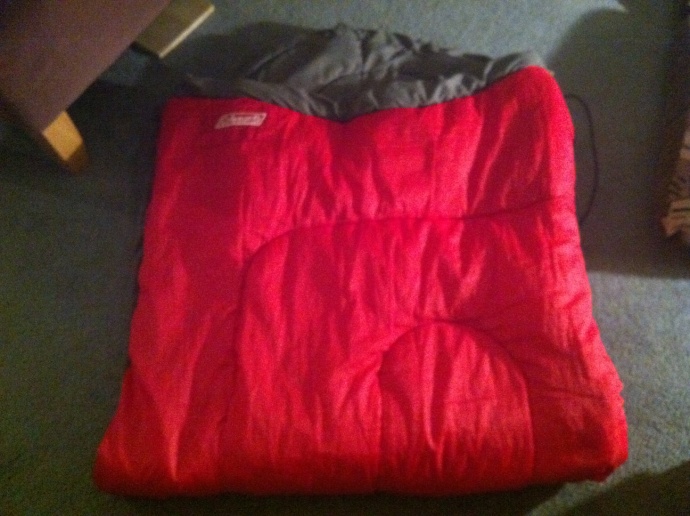 접시 (6개),bowl (5개), 컵(4개 )  – 개당 2불씩 or다합해서 25불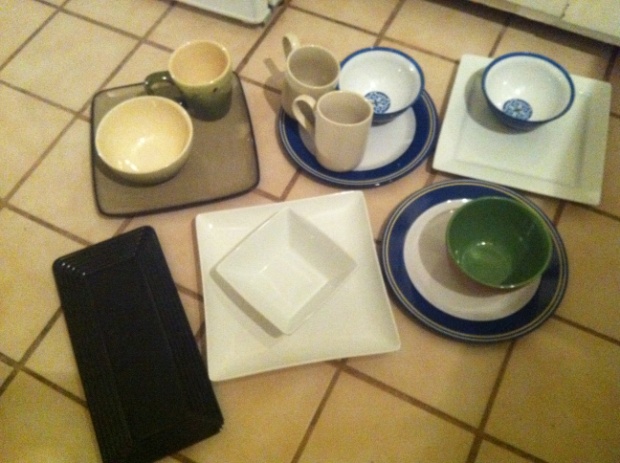 지퍼락 (음식 담을때 좋아요) – 한 13개정두 종류별루 있어요 총 15불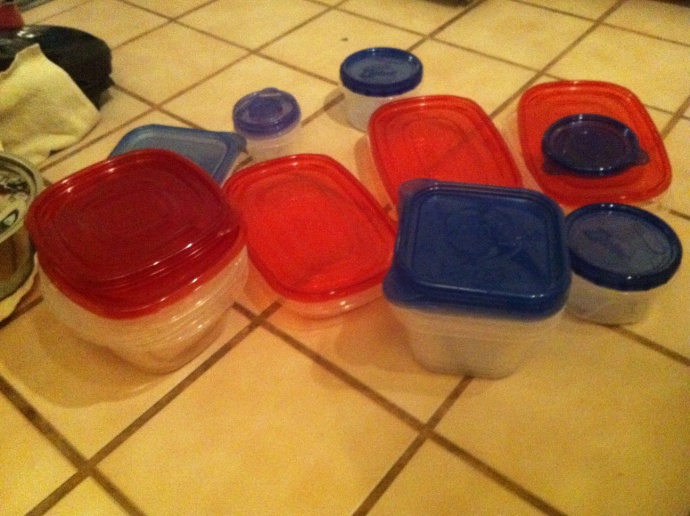 식기건조대 – 5불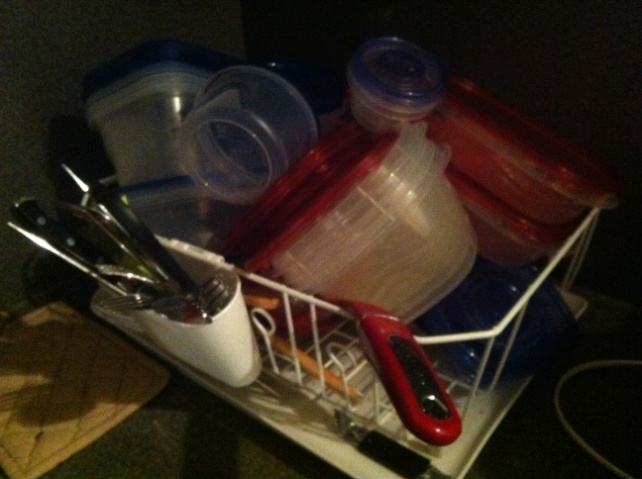 각종 채들 – 다 해서10불 (팔림)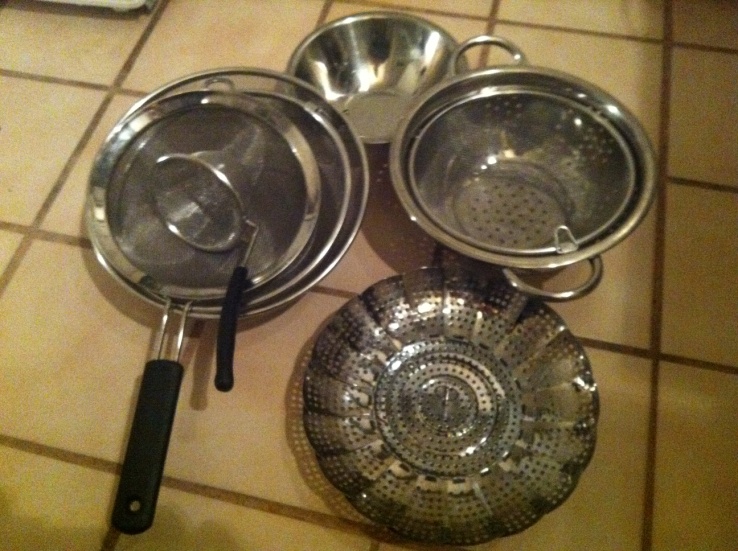 물떨어지는 기계 (집 데코하시는분에게 좋으실듯…) – 15불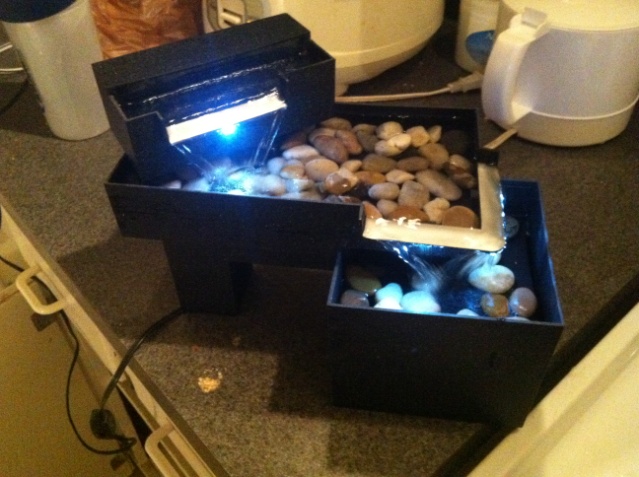 쿠쿠밥통 – 25불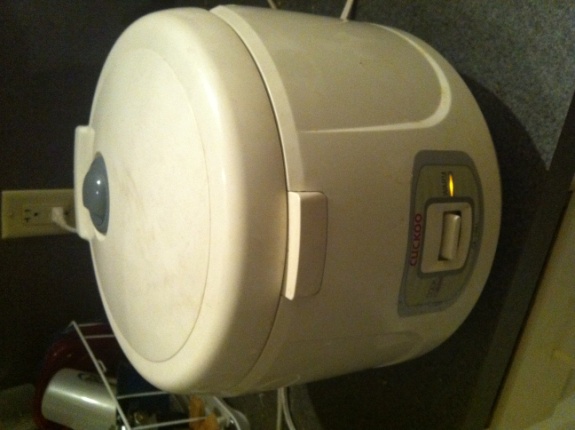 손 빨래판 – 5불 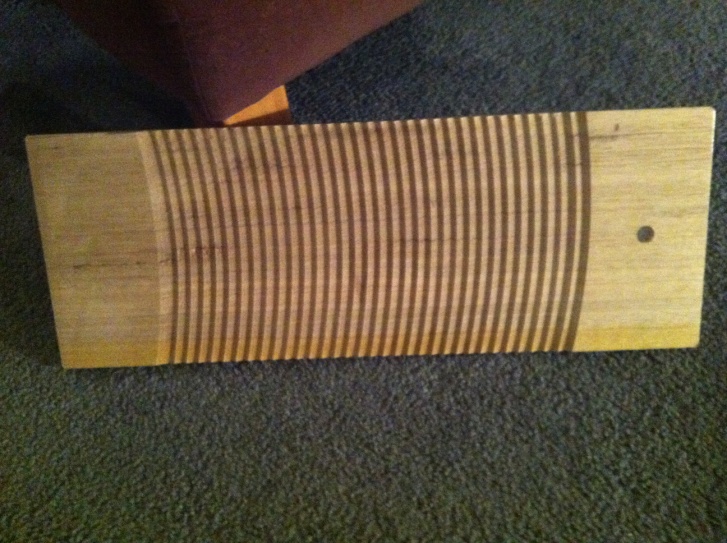 청소기 – 30불 (새거 필터까지 드려요) (팔림)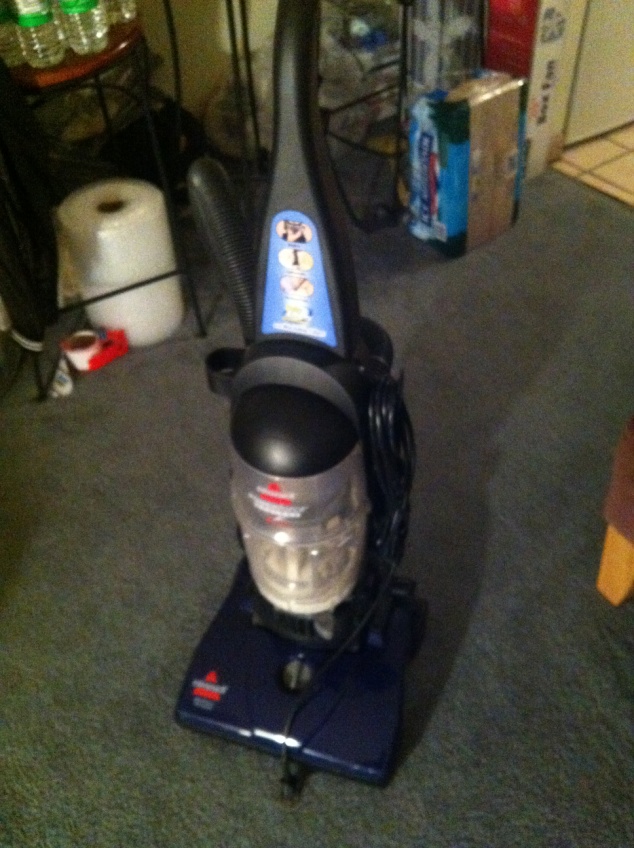 물비누 펌프 – 2불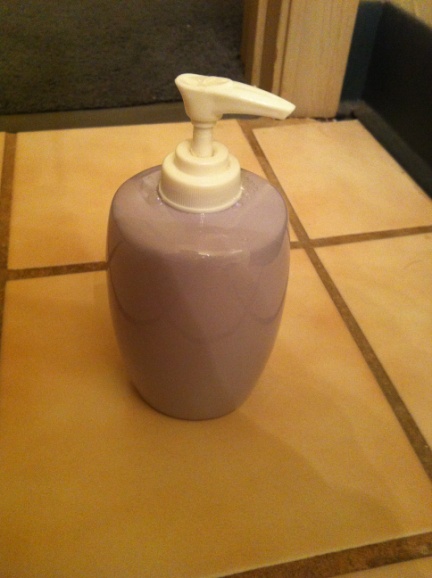 